Н А К А З15.08.2017										№ 163Про створення інвентаризаційної комісії Управління освіти адміністрації Основ’янського району Харківської міської радиНа підставі Положення № 879, затвердженого наказом Міністерства фінансів України № 572, які набули чинності відповідно 01.01.2015 та 31.07.2015, в закладах та організаціях, що знаходяться на державному бюджеті, Н А К А З У Ю: Провести інвентаризацію матеріальних цінностей по всіх школах, дошкільних і позашкільних закладах освіти згідно графіку станом на 1 жовтня та 1 листопада 2017 року:1.1.  інвентаризацію основних засобів, малоцінного інвентаря;1.2. інвентаризацію продуктів харчування;1.3. інвентаризацію грошових засобів і розрахунків.2. Створити інвентаризаційну комісію у складі:      Голова комісії: Нижник О.С. – начальник Управління освіти;заступник голови комісії: Іголкіна Т.І. – головний бухгалтер централізованої бухгалтерії Управління освіти.    Члени комісії:    Шевченко Л.Ф. - бухгалтер централізованої бухгалтерії Управління освіти;-   Щербакова В.О. - бухгалтер централізованої бухгалтерії Управління освіти;-  Єсіна О.Ю. - бухгалтер централізованої бухгалтерії Управління освіти;-   Мануйлова Т.М. - бухгалтер централізованої бухгалтерії Управління освіти;-  Демко А.І. - бухгалтер централізованої бухгалтерії Управління освіти;-    Медведєва Л.А. - бухгалтер централізованої бухгалтерії Управління освіти.Директорам шкіл, позашкільних закладів, завідувачам дошкільних закладів освіти до 10 вересня 2017 року надати до Управління освіти:2.1. накази про проведення інвентаризації;2.2. забезпечити до початку інвентаризації зарахування на баланс матеріальних цінностей, які є у закладі.       3. Головному бухгалтеру централізованої бухгалтерії Управління освіти     Іголкіній Т.І. результати інвентаризації відобразити у бухгалтерському обліку у листопаді та грудні 2017 року.                                                                                       4.   Контроль за виконанням наказу покласти на головного бухгалтера     централізованої бухгалтерії Управління освіти Іголкіну Т.І.Начальник Управління освіти 					О.С.НижникЗ наказом ознайомлені:Іголкіна Т.І.Шевченко Л.Ф.Щербакова В.О.Єсіна О.Ю.Мануйлова Т.М.Демко А.І.Медведєва Л.А.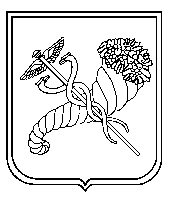 